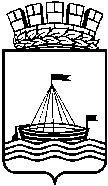 Муниципальное АВТОНОМНОЕ ДОШКОЛЬНОЕ ОБРАЗОВАТЕЛЬНОЕ УчреждениеДЕТСКИЙ САД № 82 КОМБИНИРОВАННОГО ВИДА ГОРОДА ТЮМЕНИ( МАДОУ д/с № 82 к/в города Тюмени)пр.Геологоразведчиков, 1, корп.1, г.Тюмень, 625026		                  тел.: (3452)20-42-79,  Е-mail: detsky.sad82@yandex.ruПОКАЗАТЕЛИДЕЯТЕЛЬНОСТИ ДОШКОЛЬНОЙ ОБРАЗОВАТЕЛЬНОЙ ОРГАНИЗАЦИИ,ПОДЛЕЖАЩЕЙ САМООБСЛЕДОВАНИЮЗаведующий                                                                                   Л.В. ХахалинаN п/пПоказателиЕдиница измерения1.Образовательная деятельность1.1Общая численность воспитанников, осваивающих образовательную программу дошкольного образования, в том числе:461 человек1.1.1В режиме полного дня (8 - 12 часов)461 человек1.1.2В режиме кратковременного пребывания (3 - 5 часов)0 человек1.1.3В семейной дошкольной группе0 человек1.1.4В форме семейного образования с психолого-педагогическим сопровождением на базе дошкольной образовательной организации0 человек1.2Общая численность воспитанников в возрасте до 3 лет126 человек1.3Общая численность воспитанников в возрасте от 3 до 8 лет335 человек1.4Численность/удельный вес численности воспитанников в общей численности воспитанников, получающих услуги присмотра и ухода:человек/%1.4.1В режиме полного дня (8 - 12 часов)461 человек/ 100%1.4.2В режиме продленного дня (12 - 14 часов)0 человек/%1.4.3В режиме круглосуточного пребывания0 человек/%1.5Численность/удельный вес численности воспитанников с ограниченными возможностями здоровья в общей численности воспитанников, получающих услуги:15 человек/3,25%1.5.1По коррекции недостатков в физическом и (или) психическом развитии13 человек/2,8%1.5.2По освоению образовательной программы дошкольного образования15 человек/3,25%1.5.3По присмотру и уходу15человек/3,25%1.6Средний показатель пропущенных дней при посещении дошкольной образовательной организации по болезни на одного воспитанника5.5 дней1.7Общая численность педагогических работников, в том числе:28 человек1.7.1Численность/удельный вес численности педагогических работников, имеющих высшее образование14человек/ 50%1.7.2Численность/удельный вес численности педагогических работников, имеющих высшее образование педагогической направленности (профиля)12 человек / 43%1.7.3Численность/удельный вес численности педагогических работников, имеющих среднее профессиональное образование3 человека/ 10,7%1.7.4Численность/удельный вес численности педагогических работников, имеющих среднее профессиональное образование педагогической направленности (профиля)12 человек/ 43%1.8Численность/удельный вес численности педагогических работников, которым по результатам аттестации присвоена квалификационная категория, в общей численности педагогических работников, в том числе:15 человек/  54%1.8.1Высшая7 человек/ 25%1.8.2Первая6 человек/ 21,4%1.9Численность/удельный вес численности педагогических работников в общей численности педагогических работников, педагогический стаж работы которых составляет:человек/%1.9.1До 5 лет3 человек/ 10,7%1.9.2Свыше 30 лет2 человек/ 7,2%1.10Численность/удельный вес численности педагогических работников в общей численности педагогических работников в возрасте до 30 лет5 человек/ 17,4%1.11Численность/удельный вес численности педагогических работников в общей численности педагогических работников в возрасте от 55 лет1 человек/  3,6%1.12Численность/удельный вес численности педагогических и административно-хозяйственных работников, прошедших за последние 5 лет повышение квалификации/профессиональную переподготовку по профилю педагогической деятельности или иной осуществляемой в образовательной организации деятельности, в общей численности педагогических и административно-хозяйственных работников23 человека/ 70%1.13Численность/удельный вес численности педагогических и административно-хозяйственных работников, прошедших повышение квалификации по применению в образовательном процессе федеральных государственных образовательных стандартов в общей численности педагогических и административно-хозяйственных работников5 человек/ 17,4 %1.14Соотношение "педагогический работник/воспитанник" в дошкольной образовательной организации1 человек/  15 человек1.15Наличие в образовательной организации следующих педагогических работников:1.15.1Музыкального руководителя       да1.15.2Инструктора по физической культуреда1.15.3Учителя-логопедада1.15.4Логопеданет1.15.5Учителя-дефектологанет1.15.6Педагога-психологанет2.Инфраструктура2.1Общая площадь помещений, в которых осуществляется образовательная деятельность, в расчете на одного воспитанника2,1 кв. м2.2Площадь помещений для организации дополнительных видов деятельности воспитанников0 кв. м2.3Наличие физкультурного залада2.4Наличие музыкального залада2.5Наличие прогулочных площадок, обеспечивающих физическую активность и разнообразную игровую деятельность воспитанников на прогулкеда